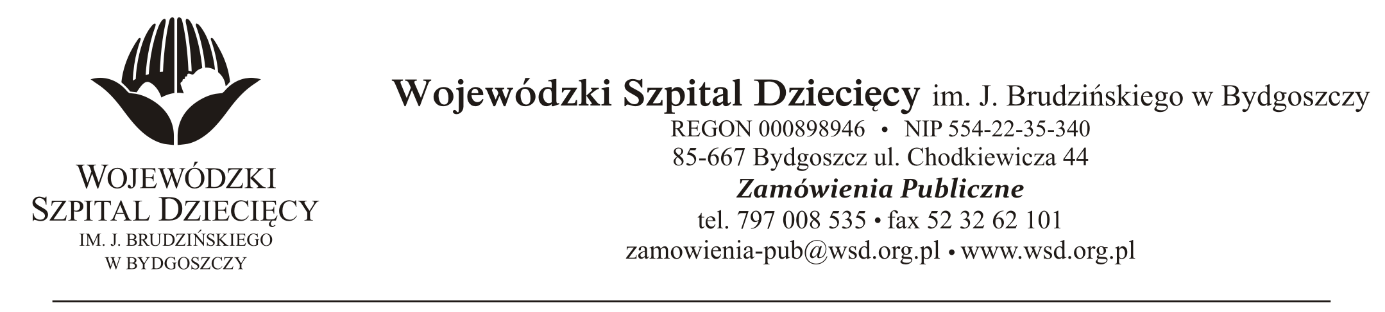 Bydgoszcz, dn.17.12.2021r.Nr sprawy: 39 / 2021 / TPDo Wykonawców:Dotyczy: postępowania o udzielenie zamówienie publicznego w trybie przetargu nieograniczonego na dostawy opatrunków i innych wyrobów medycznych dla Wojewódzkiego Szpitala Dziecięcego w Bydgoszczy.INFORMACJA O KWOCIE, JAKĄ ZAMAWIAJĄCY ZAMIERZA PRZEZNACZYĆ NA SFINANSOWANIE ZAMÓWIENIAZamawiający na podstawie art. 222 ust. 4 ustawy z dnia 11 września 2019 roku Prawo zamówień publicznych (Dz. U. z 2019 r. poz. 2019 z późn. zm.) przekazuje poniżej informację o kwocie jaką zamierza przeznaczyć na sfinansowanie zamówienia:Na realizację zamówienia Zamawiający przeznaczył kwotę 306.168,12zł. brutto, w tym brutto:Pakiet nr 1 - Wyroby medyczne – pasywne implanty ucha środkowego – za kwotę 49.248,00zł. bruttoPakiet nr 2 - Sztuczny naskórek – za kwotę 117.720,00zł. bruttoPakiet nr 3 – za kwotę 135,247,32zł. bruttoPoz.1 – 38.880,00zł. bruttoPoz.2 – 937,44zł. bruttoPoz.3 – 622,08zł. bruttoPoz.4 – 1.512,00zł. bruttoPoz.5 – 1.674,00zł. bruttoPoz.6 – 23.976,00zł. bruttoPoz.7 – 15.120zł. bruttoPoz.8 – 4.665,60zł. bruttoPoz.9 – 5.707,80zł. bruttoPoz.10 – 7.484,40zł. bruttoPoz.12 – 34.668,00zł. bruttoPakiet nr 4 - Pakiet nr 15 - INNE - ROZPATRYWANE POZYCJAMI! – za kwotę 3.952,80zł. bruttoz up. DyrektoraWojewódzkiego Szpitala Dziecięcegoim. J. Brudzińskiego w BydgoszczyZ-ca Dyrektora ds. Administracyjno-Technicznychmgr inż. Jarosław Cegielski